			Application/Renewal Form 2023/24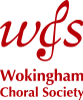 		Friend or Patron of
		Wokingham Choral SocietyPlease complete a separate form for each individual Friend or Patron.  There is no Joint Friend or Patron category. I would like to become/renew as (please delete as appropriate) a Friend or Silver/Gold Patron of Wokingham Choral Society for the 2023/24 seasonName………………………………………………………….  Date……………………Address …………………………………………………………………………………….………………………………………………………… Postcode……………….e-mail address (If you are happy to receive letters and information this way. Please write clearly).                                ………………………………………………………………….I would/would not (please delete as appropriate) like my name to appear in concert programmes as a Friend/Patron of Wokingham Choral Society.This information will never be passed to a third party and will only be used to inform you of Wokingham Choral Society activities. Please read the Society’s Data Protection Policy at <https://wokingham-choral-society.org.uk/wp-content/uploads/2023/08/Data-Protection-Policy.docx> and tick the box below: I have read and accept the Wokingham Choral Society Data Protection Policy.Signed……………………………………………….	Date………………..Payment details: Cheques payable to Wokingham Choral Society OR Direct Bank Payments to:		A/C – Wokingham Choral Society : Sort Code: 20-11-74 : A/C No: 20031666Friend I enclose a cheque/will make a direct bank payment for £30.00Patron I enclose a cheque/will make a direct bank payment for £50.00 or £100.00 +If you are Applying to become a Friend or Patron of WCS, are a UK tax payer and would like to Gift Aid your donation, please tick the box  and complete a Gift Aid Declaration Form. See Friends and Patrons web page for Declaration Form.Gift Aid Declarations can be cancelled at any time by notifying the Treasurer.If you are Renewing as a Friend or Patron and have completed a Gift Declaration in the past, there is no need to complete another, but please confirm your continued eligibility, or otherwise, by deleting as appropriate: I am still eligible/I am no longer eligible for Gift Aid.Please send the completed form, plus your cheque if applicable, to:Jenny Eaglen, Bury House, 113 Easthampstead Road, Wokingham, RG40 2HU.